(tlačová informácia)JUNIOR INTERNET AMAVET – Tvoj odrazový mostík do online svetaVyhlásenie 16. ročníka súťažnej konferencie JUNIOR INTERNET(Bratislava, 14.1.2021)AMAVET vyhlasuje 16. ročník jedinečnej konferenčnej súťaže JUNIOR INTERNET. Súťaž je určená žiakom základných a stredných škôl. Súťažiacimi sú individuálni autori alebo tím maximálne troch autorov, ktorí sa aktívne zaujímajú o tvorbu webových stránok, programovanie aplikácií, digitálnu grafiku a dizajn, písanie textov a blogov, aktívnu tvorbu na sociálnych sieťach a tvorbu online projektov zameraných na vzdelávanie. Súťaž obohacujú aj rôzne workshopy, diskusie a prezentácie.Prihlasovať projekty do súťažných kategórií môžu autori do 15. marca 2021. Súťažné kategórie:JuniorWEB – webové stránky,JuniorDESIGN – digitálne grafické práce a digitálny dizajn,JuniorBLOG – blogy a vlogy, ale aj obsah na sociálnych sieťach (profil na Instagram-e alebo TikTok-u),JuniorAPP – mobilné aplikácie,JuniorLEARN – weby a aplikácie využiteľné vo vzdelávaní,JuniorTEXT – texty na vyhlásenú tému: Akú podobu by mala mať veda, ktorá bude hnacím motorom Slovenska i celej EÚ?Prihlásené práce budú hodnotiť odborníci z prostredia IT a internetu. O úspechu projektu rozhoduje originalita a nápad, dizajn, technické prevedenie, ale aj bezpečnosť.Finále súťažnej konferencie sa uskutoční v apríli 2021 opäť ako minulý rok formou videokonferencie a súťažiaci majú šancu získať hodnotné vecné ceny.Záštitu nad 16. ročníkom súťaže prijal dekan Fakulty informatiky a informačných technológií STU prof. Ing. Ivan Kotuliak, PhD.Odborným garantom JUNIOR INTERNET-u je IT Asociácia Slovenska a súčasne záštitu nad podujatím prijal prezident asociácie Emil Fitoš. Podujatie je súčasťou aktivít AMAVET-u v Digitálnej koalícii.Súťažnú konferenciu Junior Internet finančne podporili SK-NIC, a.s. a WebSupport, s.r.o.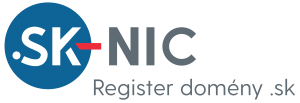 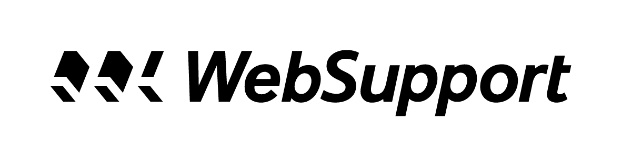 Dávid Richter, riaditeľ súťaže JUNIOR INTERNET AMAVET___________________________________________________________________________________________Asociácia pre mládež, vedu a techniku (AMAVET) - Laureát Ceny za vedu a techniku 2018 v kategórii Popularizátor vedy - je záujmové občianske združenie, ktoré funguje na princípe neziskovej organizácie už 31 rokov! Združuje 4.500 aktívnych členov v 56-tich kluboch po celom Slovensku, ktoré pozitívne ovplyvňujú ich budúcu profesiu. Počas svojej existencie stál pri zrode mnohých úspešných projektov, ktoré sú zamerané na neformálne vzdelávanie mladých ľudí a naďalej prináša inšpirácie a rozvíja mladé talenty, podporuje dobré nápady a pomáha získavať hodnotné skúseností. Kluby pracujú v oblasti astronómie, robotiky, informatiky, biotechnológie, vied o zemi a v rôznych iných vedných disciplín. Medzi hlavné aktivity patria organizovanie Festivalu vedy a techniky AMAVET, Festival štyroch živlov AMAVET, interaktívna konferencia Junior Internet, celoslovenské kolo svetovej robotickej súťaže RoboRAVE, multidisciplinárny online seminár LaBáK, Cesty za vedou - do vedeckých inštitúcií, letné tábory, Zvedaví vedci, Anjeli deťom.Od apríla 2018 je AMAVET „Centrum ďalšieho vzdelávania vedátorov“ (CVV). Projekt v rámci Operačného programu Ľudské zdroje napĺňa ambíciu 31-ročných skúsenosti Asociácie pre mládež, vedu a techniku v oblasti neformálneho vzdelávania podieľať sa na rozvoji  potenciálu mladých ľudí v oblasti vedy a techniky. Cieľom projektu CVV je zvýšenie záujmu mladých ľudí o prírodné a technické vedy a rozvoj ich kľúčových kompetencií pre lepšie uplatnenie sa na trhu práce.V roku 2018 sa AMAVET aktívne zapojil do procesu zvýšenia digitálnej gramotnosti na Slovensku. Začal spolupracovať s IT Asociáciou Slovenska a stal sa aj členom Digitálnej koalície. AMAVET spolupracuje so slovenskými univerzitami, Slovenskou akadémiou vied, strednými a základnými školami, Združením Slovenských vedecko-technických spoločností a Ministerstvom školstva, vedy, výskumu a športu SR. V AMAVET-e pracuje množstvo dobrovoľníkov z radov vedcov, vysokoškolských a stredoškolských učiteľov a študentov.AMAVET má široké spektrum medzinárodnej spolupráce. Je členom mládežníckej organizácie MILSET (Mouvement International pour le Loisir Scientifique Technique) so sídlom v Paríži. V rámci členstva rozvíja spoluprácu s podobnými asociáciami v Nemecku, Belgicku, Španielsku, Maďarsku, Českej republike, Poľsku, vo Francúzsku a aj v mimoeurópskych krajinách.Viac na www.amavet.sk.